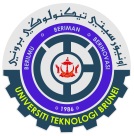 Progress Review for Graduate Degree by ResearchPROGRESS REPORTProcedure and deadlinesIt is advised to fill-in the softcopy of the form and use e-signatures throughout the whole process.The student prepares Part A and submits (preferably by email) it to the main supervisor, with copies to all co-supervisors and Assistant Registrar at GSRO.Deadline for submission of Part A is end of every 6th month after annual assessment for full-time students, or end of every one year after annual assessment for part-time students, depending on student’s intake (i.e. end of December or end of July).Students who have submitted their thesis are exempted from submitting progress report.The main supervisor may call for a meeting with the student and co-supervisors, compiles supervisors’ inputs into Part B, and then submits (preferably by email) the completed form to the respective Faculty Graduate Studies and Research Committee (FGSRC), with copies to Assistant Registrar at GSRO, all supervisors, and the student. This should happen within a two-week period after the deadline above.Any concerns or actions that may be required based on this report shall be discussed in the following FGSRC meeting, and related update or decision needs to be recommended to UGSC.Non-submission of the above within the specified timeframe will affect the decision of the next annual assessment and progression in accordance with UTB’s graduate studies regulations.Part A: 	(Student please complete Part A) Date of SubmissionName of Student:Signature:Type of Study:Starting Date of Study:Degree of Study:Topic of Research:Date and type of last conducted assessmentNames of Supervisors1)1)Names of Supervisors2)2)Names of Supervisors3)3)Main activities conducted in the reporting period (Including meetings between student and supervisors)Main activities conducted in the reporting period (Including meetings between student and supervisors)Main activities conducted in the reporting period (Including meetings between student and supervisors)Details:Have you had regular satisfactory contact with your supervisor(s)? YES  No Give the number of formal meetings with supervisor(s) in the period of reporting Has there been any problems or issues regarding resources that significantly affected your progress? YES  No  (if yes, provide details)Details:Have you had regular satisfactory contact with your supervisor(s)? YES  No Give the number of formal meetings with supervisor(s) in the period of reporting Has there been any problems or issues regarding resources that significantly affected your progress? YES  No  (if yes, provide details)Details:Have you had regular satisfactory contact with your supervisor(s)? YES  No Give the number of formal meetings with supervisor(s) in the period of reporting Has there been any problems or issues regarding resources that significantly affected your progress? YES  No  (if yes, provide details)Progress and achievements in the reporting periodProgress and achievements in the reporting periodProgress and achievements in the reporting periodDetails:Have you had any publications (e.g. conferences, journals) since the last submitted report?(if yes, give details)Details:Have you had any publications (e.g. conferences, journals) since the last submitted report?(if yes, give details)Details:Have you had any publications (e.g. conferences, journals) since the last submitted report?(if yes, give details)Work plan for the next period and actions by student (May include anticipated difficulties that you may need support and/or assistance)Work plan for the next period and actions by student (May include anticipated difficulties that you may need support and/or assistance)Work plan for the next period and actions by student (May include anticipated difficulties that you may need support and/or assistance)Work plan for the next period and actions by student (May include anticipated difficulties that you may need support and/or assistance)Details:Expected thesis submission date (if applicable):  Details:Expected thesis submission date (if applicable):  Details:Expected thesis submission date (if applicable):  Details:Expected thesis submission date (if applicable):  Part B: 	(Supervisors to complete Part B) Supervisors Comments and SuggestionsSupervisor 2:Signature:							Date: Supervisor 3:Signature:							Date:  Supervisor 1 (Main):Conclusion: Progress level is appropriate to continue study Proceed with cautionSignature:							Date: Comments of GSR Office (if any):Received by:                           Signature:                                             		Date: 